Wzór_1
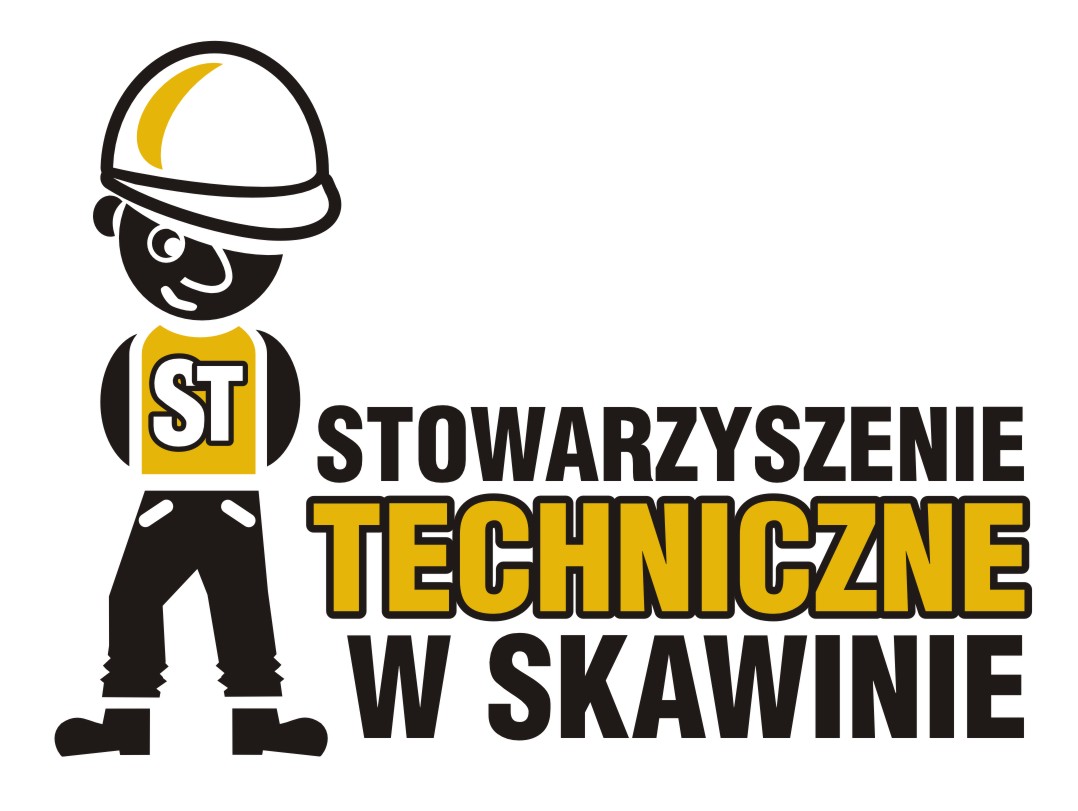 WNIOSEK O SPRAWDZENIE KWALIFIKACJI NA STANOWISKU DOZORU – GRUPA 1WYPEŁNIĆ DRUKOWANYMI LITERAMI !!!RODZAJ I ZAKRES WNIOSKOWANYCH UPRAWNIEŃ (zgodnie z Rozporządzeniem MGPiPS z dnia 28.04.2003 r. Dz.U. 2003 nr 89 poz. 828 z późn. zm.)Grupa 1 Urządzenia, instalacje i sieci elektroenergetyczne wytwarzające, przetwarzające, przesyłające i zużywające energię elektryczną*: urządzenia prądotwórcze przyłączone do krajowej sieci elektroenergetycznej bez względu na wysokość napięcia znamionowego; urządzenia, instalacje i sieci elektroenergetyczne o napięciu nie wyższym niż 1 kV; urządzenia, instalacje i sieci o napięciu znamionowym powyżej 1 kV; zespoły prądotwórcze o mocy powyżej 50 kW; urządzenia elektrotermiczne; urządzenia do elektrolizy;sieci elektrycznego oświetlenia ulicznego; elektryczna sieć trakcyjna; elektryczne urządzenia w wykonaniu przeciwwybuchowym; aparatura kontrolno-pomiarowa oraz urządzenia i instalacje automatycznej regulacji; sterowania i zabezpieczeń urządzeń i instalacji wymienionych w pkt 1-9.Eksploatacja urządzeń, instalacji i sieci w zakresie wykonywania czynności: obsługi, konserwacji, remontów, montażu, kontrolno – pomiarowych*Przyjmuję do wiadomości, że wskazując adres poczty elektronicznej wyrażam zgodę na przesyłanie korespondencji dotyczącej postepowania kwalifikacyjnego w formie elektronicznej,administratorem podanych przeze mnie danych osobowych jest Stowarzyszenie Techniczne w Skawinie, zaś dane przetwarzane będą zgodnie z art. 23 ust. 1 pkt. 1 Ustawy z dnia 29 sierpnia 1997 r. o ochronie danych osobowych (Tekst jednolity: Dz.U. z 2014 r. nr 1182 z późn. zm.), w celu sprawdzenia kwalifikacji wymaganych przez przepisy prawa energetycznego i wydania świadectwa kwalifikacyjnego,dane będą zgromadzone i przetwarzane przez Stowarzyszenie Techniczne w Skawiniemam prawo żądania informacji o zakresie przetwarzania moich danych osobowych, prawo dostępu do treści tych danych, uzupełnienia, uaktualnienia 
i sprostowania danych, gdy są one niekompletne, nieaktualne lub nieprawdziwe jak również prawo wyrażenia sprzeciwu w przypadku ich przetwarzania niezgodnego z prawem.……………………………………………(podpis, pieczęć Wnioskodawcy)……….......................... dnia ............................ r.......................................................................................(pieczęć Komisji Kwalifikacyjnej)Z EGZAMINU SPRAWDZAJĄCEGO POSIADANE KWALIFIKACJE W ZAKRESIE EKSPLOATACJI NA STANOWISKU DOZORU PANI/PANA  ……………………………………………….………………………..                                                      (imię i nazwisko i egzaminowanego)Wynik egzaminu ze znajomości niżej wymienionej tematyki:W wyniku egzaminu stwierdzono, że egzaminowany(a) spełnia   -   nie spełnia* wymagania kwalifikacyjne do wykonywania prac na stanowisku dozoru w zakresie: obsługi, konserwacji, remontów, montażu, kontrolno – pomiarowym*, dla następujących rodzajów urządzeń, instalacji i sieci wymienionych we wniosku pod pozycją:…………………………………………………………………………………………………………………………………………………………………………………………………………………………………………………………………………………………………………………………………………………………………………………………………………………………………………………………………………………………………..Wydano Świadectwo Kwalifikacyjne „D” Nr D/ ….……../………/.………    Ważne do dnia ……………….…………Sprawdzono tożsamość egzaminowanego, dowód osobisty ………………………………………………….. PESEL……………………………………..Imię i nazwisko  …………………………………………………………………………Imię i nazwisko  …………………………………………………………………………Nr PESEL  ………………………………………………………………………………Nr PESEL  ………………………………………………………………………………Miejsce urodzenia ……………………………………………Miejsce urodzenia ……………………………………………Nr dowodu osobistego  ………………………….………………Nr dowodu osobistego  ………………………….………………Adres zamieszkania:Ulica/nr …………………………………………Kod ………..…Miejscowość ……………………...…………….…Adres poczty elektronicznej: ……………………………….……………………………..…………………………………………………………………………………………………………...Adres poczty elektronicznej: ……………………………….……………………………..…………………………………………………………………………………………………………...Nr telefonu………………………………………………Nr telefonu………………………………………………Wykształcenie …………………………………………………………………………………….Wykształcenie …………………………………………………………………………………….Wykonywany zawód …………………………………………………………………………………Wykonywany zawód …………………………………………………………………………………Przebieg pracy zawodowej ..……………………………………………………………………………………………………………………………Przebieg pracy zawodowej ..……………………………………………………………………………………………………………………………Przebieg pracy zawodowej ..……………………………………………………………………………………………………………………………Przebieg pracy zawodowej ..……………………………………………………………………………………………………………………………Posiadane świadectwa kwalifikacyjne ……………………………………………………………………………………………………………….Posiadane świadectwa kwalifikacyjne ……………………………………………………………………………………………………………….Posiadane świadectwa kwalifikacyjne ……………………………………………………………………………………………………………….Posiadane świadectwa kwalifikacyjne ……………………………………………………………………………………………………………….Nazwa i adres pracodawcy …………………………………………………………………………………………………………………………Nazwa i adres pracodawcy …………………………………………………………………………………………………………………………Nazwa i adres pracodawcy …………………………………………………………………………………………………………………………Nazwa i adres pracodawcy …………………………………………………………………………………………………………………………Lp.Zakres wymaganej wiedzyWynik1.Przepisy dotyczące przyłączania urządzeń i instalacji do sieci, dostarczania paliw i energii oraz prowadzenia ruchu i eksploatacji urządzeń, instalacji i sieciPozytywny/negatywny*2.Przepisy i zasady postępowania przy programowaniu pracy urządzeń, instalacji i sieci, z uwzględnieniem zasad racjonalnego użytkowania paliw i energiiPozytywny/negatywny*3.Przepisy dotyczące eksploatacji, wymagania w zakresie prowadzenia dokumentacji technicznej i eksploatacyjnej oraz stosowania instrukcji eksploatacji urządzeń, instalacji i sieciPozytywny/negatywny*4.Przepisy dotyczące budowy urządzeń, instalacji i sieci oraz normy i warunki techniczne, jakim powinny odpowiadać urządzenia, instalacje i sieciPozytywny/negatywny*5.Przepisy dotyczące bezpieczeństwa i higieny pracy oraz ochrony przeciwpożarowej, z uwzględnieniem udzielania pierwszej pomocy oraz wymagań ochrony środowiskaPozytywny/negatywny*6.Zasady postępowania w razie awarii, pożaru lub innego zagrożenia bezpieczeństwa ruchu urządzeń przyłączonych do sieciPozytywny/negatywny*7.Zasady dysponowania mocą urządzeń przyłączonych do sieciPozytywny/negatywny*8.Zasady i warunki wykonywania prac kontrolno-pomiarowych i montażowychPozytywny/negatywny*                                                                                                                                                Wynik ogólnyPozytywny/negatywny*Wynik egzaminu przyjąłem(łam) do wiadomości Członkowie Zespołu Egzaminacyjnego Przewodniczący Zespołu Egzaminacyjnego ………………………………………………………………………………………..……………………………………………………..Pokwitowanie odbioru w/w Świadectwa……………………………………….…..………………………………….……………………..